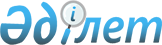 Некоторые вопросы государственного учреждения "Государственный авиационный регистр Республики Казахстан"Постановление Правительства Республики Казахстан от 26 июля 1999 года № 1061

      В соответствии с Указом Президента Республики Казахстан, имеющим силу Закона, от 20 декабря 1995 года № 2697 U952697_ "Об использовании воздушного пространства и деятельности авиации Республики Казахстан" Правительство Республики Казахстан постановляет: 

      1. Ликвидировать государственное учреждение "Государственный авиационный регистр Республики Казахстан" (далее - Госавиарегистр). 

      Министерству транспорта, коммуникаций и туризма Республики Казахстан в установленном законодательством порядке провести ликвидацию госавиарегистра. 

      2. Внести в некоторые решения Правительства Республики Казахстан следующие изменения: 

      1) утратил силу постановлением Правительства РК от 05.08.2013 № 796;

      2) в постановление Правительства Республики Казахстан от 12 марта 1999 года № 234  P990234_

   "О реорганизации государственных учреждений "Государственный авиационный регистр Республики Казахстан", "Информационно-презентационный центр транспортно-коммуникационного комплекса Республики Казахстан" (САПП Республики Казахстан, 1999 г., № 9, ст. 67):     заголовок изложить в следующей редакции:     "О реорганизации государственного учреждения "Информационно-презентационный центр транспортно-коммуникационного комплекса РеспубликиКазахстан";     в пункте 1:     слова "государственные учреждения" заменить словами "государственноеучреждение";     подпункт 1) исключить;     в пункте 2:     слово "Предприятиями" заменить словом "Предприятием";     слова "к ним" заменить словами "к нему";     подпункт 1) пункта 3 изложить в следующей редакции:     "1) утвердить устав Предприятия, предусмотрев основным видом деятельности:     осуществление деятельности в сфере магистрального транспорта, дорожного хозяйства, телекоммуникационной связи и почты";     в подпункте 2) пункта 3 слово "Предприятий" заменить словом "Предприятия".     3. Настоящее постановление вступает в силу со дня подписания.     Премьер-Министр  Республики Казахстан      (Специалисты: Кушенова Д.                   Цай Л.)                
					© 2012. РГП на ПХВ «Институт законодательства и правовой информации Республики Казахстан» Министерства юстиции Республики Казахстан
				